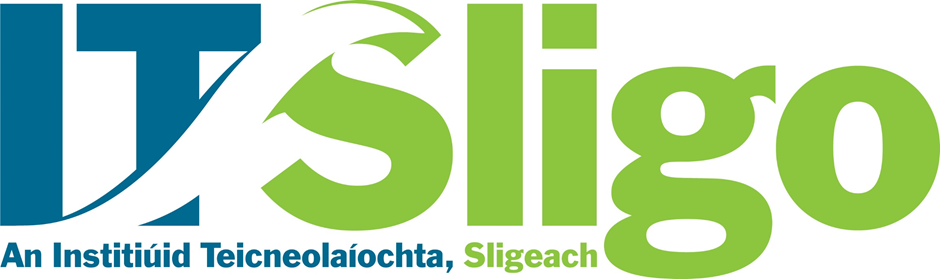 SUPERVISION THEORY AND PRACTICE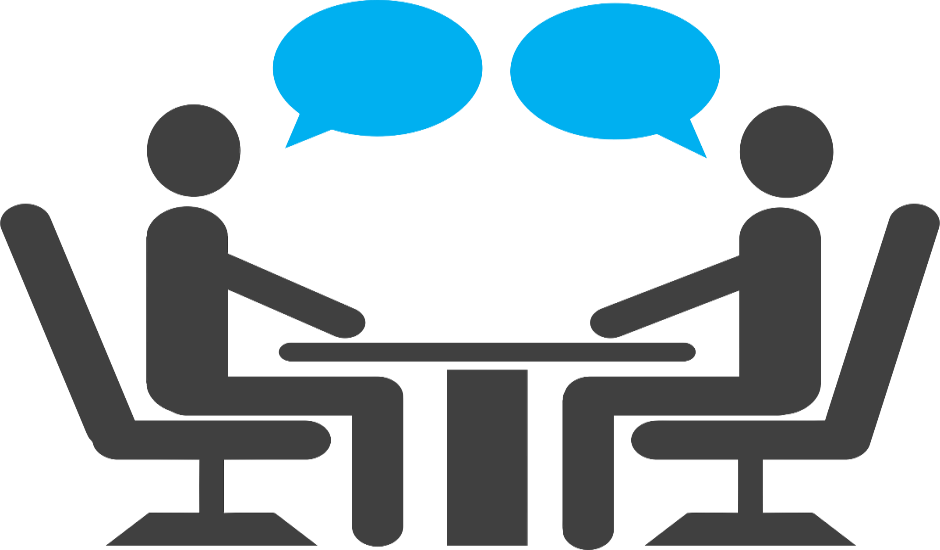 This Level 7  module, Supervision Theory and Practice has been designed for people who supervise students  on placement from the B.A.(Hons. Social Care Practice and the B.A. (Hons.)  Early Childhood Care and Education programmes in the Institute of Technology Sligo.The 5 credit module will be delivered over three days, two consecutive days and the additional day 4 – 6 weeks later. This is to enable participants implement the theory and skills studied and to prepare for the assessment of the module.Applicants must attend all three days and complete the assessment work in order to receive credits.Supervision of staff has a direct benefit for service users and is now embedded into Legislation and Codes of Practice, for example in the  Early Years Services Regulations (2016) Part 111 Management and Staff, require that all staff are provided with support and supervision and if necessary additional training. While under CORU, set up under the Health and Social Care Professionals Act 2005, registered staff will be expected to keep a Portfolio demonstrating engagement in a number of continued professional development activities, one of which may be supervision. While the aim of the course is  to improve the placement experience for our students many participants  reported that they were able to use the theory and skills developed in the supervision of staff. In recognition of the efforts people put into the provision of placements we currently waive the €500 fee for this course. ContentAssessmentPart 1 of the Assessment will take place during day 3 of the module and will be a group work activity.Part 2  Participants will reflectively evaluate three supervision sessions they carry out in their agency. In the event of a participant not having access to a student they may carry out this activity with a colleague. This will be negotiated during the course.Proposed DatesFor further information contact:Early Childhood Care and Education Sector   Roisin McGlone   mcglone.roisin@itsligo.ie +353 71 91 55352Social Care Practice Sector  Deirdre Scott   scott.deirdre@itsligo.ie =+353 71 9155222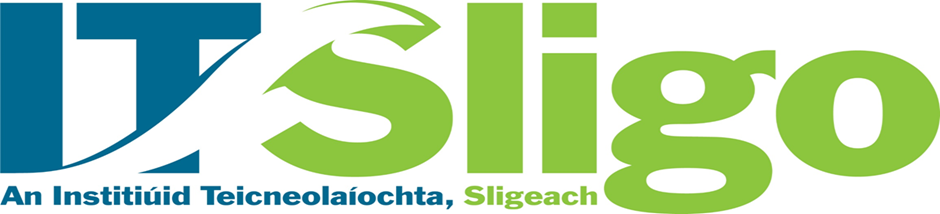 SUPERVISION THEORY AND PRACTICE     (Level 7 Certificate) To register for a place on the programme, please complete this form and return it by email to:Early Childhood                       mcglone.roisin@itsligo.ie    Social Care Practice                scott.deirdre@itsligo.ie Name………………………………………………………………………………………………………………………………..Name and Address of Agency…………………………………………………………………………………………..……………………………………………………………………………………………………………………………………………Contact Phone Number………………………………………………………Email ……………………………………………….Please indicate which sector : ECCE Sector……………………………………Social Care Practice Sector………………………………………….Current role in the Agency………………………………………………………………………………………………….……………………………………………………………………………………………………………………………………………Highest Level of Education to date……………………………………………………………………………………..……………………………………………………………………………………………………………………………………………Preferred CourseIT Sligo                                             8 and 9th February, and   23rd March 2018Second venue to be confirmed based on demand either Castlebar/Cavan/Monaghan  8 and 9th  March and Friday 20th April, 2018We will be in contact with applicants  by  Friday  20th January, 2018 to confirm a place on the course.1The purpose of staff/student supervision.       2The role and responsibilities of the supervisor3The frequency, duration and preparation for supervision4Recording, monitoring and evaluation of supervision5Communication skills  in supervision- Mentoring and Coaching 6Confidentiality in Supervision- conflict resolution7Reflective practiceDates for Semester 2Sligo  8 & 9th February  and 23nd March, 2018.Castlebar/ Cavan/Monaghan (venue to be confirmed based on demand from any of the locations ). 8 & 9th March and 20th April, 2018.